Муниципальное образовательное учреждение дополнительного образования«Межшкольный учебный центр Кировского и Ленинского районов»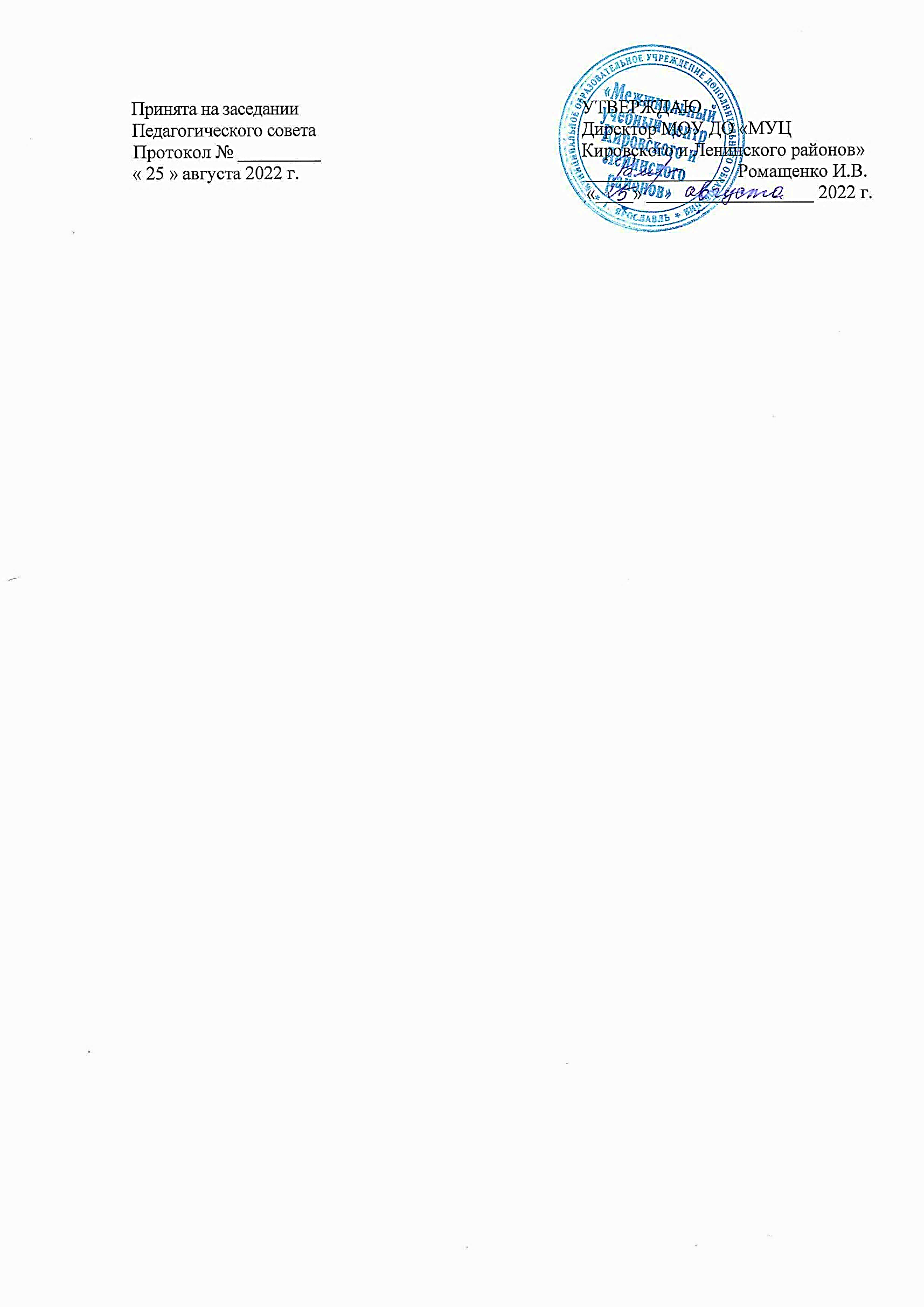 художественная направленностьДополнительная общеобразовательная общеразвивающая программа«Веселая пчёлка»Возраст обучающихся – 7-12 летСрок реализации – 1 год                                                                   Автор - составитель программы:Соколова Елена Ивановнапедагог дополнительного образованияЯрославль   2022 г.ОглавлениеПояснительная записка ….......………………………………………………3Учебный план ………………………………….…………….......…………..7Содержание программы ………………………………………………..........8Обеспечение программы. …………………………………………………..10Методическое обеспечение…………………………………………10Материально-техническое обеспечение……………………………11Дидактическое обеспечение.………………………………………..12Кадровое обеспечение ………………………………………………12Мониторинг образовательных и воспитательных результатов …………13Библиографический список . ……………………………………………...16Приложения....………………………………………………………………17Пояснительная запискаРисование является одним из важнейших средств познания мира и развития знаний эстетического воспитания, так как оно связано с самостоятельной практической и творческой деятельностью ребенка. Рисуя, ребенок формирует и развивает   у себя определенные способности: зрительную оценку формы, ориентирование в пространстве, чувство цвета. Также развиваются специальные умения и навыки: координация глаз и руки, владение кистью руки. Систематическое овладение всеми необходимыми средствами и способами деятельности обеспечивает детям радость творчества и их всестороннее развитие (эстетическое, интеллектуальное, нравственно-трудовое, физическое), воображения, творческого мышления и творческой активности.  Изобразительное искусство совершенствует органы чувств, развивает мышление, умение наблюдать, анализировать, запоминать и способствует становлению гармонически развитой личности. А это особенно важно в настоящее время, когда влияние улицы, мир массовой культуры давит на неокрепшую психику ребенка. Актуальность создания программы «Веселая пчёлка» состоит в том, что она даёт возможность углубить и расширить знания и умения обучающихся в различных жанрах изобразительного искусства; помогает расширить кругозор детей; воспитывает любовь к прекрасному. В процессе ее реализации раскрываются и развиваются индивидуальные художественные способности, которые в той или иной мере свойственны всем детям. Актуальность программы обусловлена также ее практической значимостью. Дети могут применять полученные знания и практический опыт при работе над оформлением классных комнат, в изготовлении подарков и сувениров для близких людей, участвовать в конкурсах и выставках. Программу можно рассматривать как элемент ранней профориентации, поскольку дети знакомятся с основными этапами работы художника и оформителя.Необходимость создания программы связана также с запросами родителей о творческом развитии обучающихся. Модифицированная дополнительная общеобразовательная общеразвивающая программа ознакомительного уровня «Веселая пчёлка» имеет художественную направленность. Основные нормативно-правовые документы, на которые опирается программа:Федеральный закон от 29.12.2012 г. № 273-ФЗ «Об образовании в Российской Федерации»;Федеральный закон от 31.07.2020 № 304-ФЗ «О внесении изменений в Федеральный закон «Об образовании в Российской Федерации» по вопросам воспитания обучающихся;Федеральный проект «Успех каждого ребенка» от 07 декабря 2018 г.;Приказ Министерства просвещения РФ от 9 ноября 2018 г. № 196 «Об утверждении Порядка организации и осуществления образовательной деятельности по дополнительным общеобразовательным программам»;Концепция развития дополнительного образования детей до 2030 года (постановление Правительства от 31 марта 2022 года N 678-р);«Концепция организационно-педагогического сопровождения профессионального самоопределения обучающихся в условиях непрерывности образования».Письмо Минобрнауки России от 11.12.2006 г. № 06-1844 «О примерных требованиях к программам дополнительного образования детей»Письмо Минобрнауки России от 18.11.2015г. № 09-3242 «Методические рекомендации по проектированию дополнительных общеразвивающих программ (включая разноуровневые программы)».Приказ Министерства образования и науки Российской Федерации от 23.08.2017 г. № 816 «Об утверждении Порядка применения организациями, осуществляющими образовательную деятельность, электронного обучения, дистанционных образовательных технологий при реализации образовательных программ»;Методические рекомендации по реализации дополнительных общеобразовательных программ с применением электронного обучения дистанционных образовательных технологий по организации дистанционного обучения. Министерство просвещения 31.01.2022;Целевая модель развития региональных систем дополнительного образования детей (приказ Министерства просвещения РФ от 03.09.2019 №467);Санитарные правила СП 2.4.3648-20 «Санитарно-эпидемиологические требования к организациям воспитания и обучения, отдыха и оздоровления детей и молодежи» постановление главного государственного санитарного врача РФ от 28 сентября 2020 года N 28;Государственная программа Ярославской области «Развитие образования в Ярославской области» на 2021 - 2024 годы;ОЦП «Развитие дополнительного образования детей в Ярославской области» на 2019–2024 годы.Новизна программы заключается в целенаправленной деятельности по обучению основным навыкам художественно-творческой деятельности, необходимой для дальнейшего развития детского творчества, становлению таких мыслительных операций как анализ, синтез, сравнение, уподобление, обобщение.Отличительной особенностью программы является то, что программа расширяет кругозор школьников в области живой природы, обогащает опыт общения с разными представителями флоры и фауны, позволяет увидеть красоту природы и её обитателей. Нетрадиционные приёмы изображения объектов природы позволяют развивать воображение, творческое мышление и творческую активность обучающихся. Работа разными художественными материалами делает работу интересной, привлекательной для детей.В содержании ДООП отражены традиционные воспитательные мероприятия, проводимые в объединении в рамках воспитательной программы МУЦ.Воспитание является неотъемлемым, приоритетным аспектом образовательной деятельности, логично «встроенным» в содержание учебного процесса, поэтому в содержание программы включен воспитательный компонент. При переходе центра на дистанционное обучение в программу могут быть внесены корректировки в части форм, методов обучения и контроля, видов практических заданий, времени занятий. Обучение может проводиться в очной форме в режиме онлайн или заочной в режиме оффлайн.Программу можно рассматривать как элемент ранней профориентации, поскольку дети знакомятся с основными этапами работы художника, оформителя.Педагогическая целесообразность программы основана на том, что она призвана научить детей не только репродуктивным путём осваивать сложные и трудоемкие различные техники выполнения изделий художественного творчества, но и побудить их к творческой деятельности.Цель программы: развитие творческих способностей обучающихся в области изобразительного искусства с учётом индивидуальности каждого ребёнка.Задачи:  ОбразовательныеПоследовательно знакомить с различными видами изобразительной деятельности.Обучить приёмам и способам работы с новыми материалами и инструментами.ВоспитательныеСпособствовать выработке настойчивости в достижении цели.Формировать умение организовывать свою деятельность.РазвивающиеРазвивать мелкую моторику рук.Формировать умения и навыки, необходимые для создания творческих работ.В основу программы положены научные принципы организации педагогического процесса:системность;гуманизация;междисциплинарная интеграция; дифференциация;доступность, познавательность и наглядность;психологическая комфортность.Программа на 1 год обучения. Возраст детей 7-12 лет. Занятия проводятся 1 раз в неделю по 1 учебному часу, всего 36 часов в годУсловия набора детей в коллектив: принимаются все желающие. Наполняемость в группах составляет 7-20 человек как одного, так и разного возраста.В зависимости от возможностей учреждения объем программы может меняться.Ожидаемые результатыВ результате изучения курса у обучающихся сформируются различные компетенции, которые делятся по уровням обучения:первый уровень обучения - приобретение новых знаний об анималистическом жанре, пейзаже в изобразительном искусстве, художниках-анималистах, их творчестве, классификации и строении насекомых, рыб; расширение знаний о среде их обитания; углубление интереса к изучению живой природы и её обитателей;второй уровень обучения - формирование положительного отношения к миру природы, закрепление навыков рисования с натуры, по памяти и представлению;третий уровень обучения - приобретение опыта работы разными художественными материалами, наблюдения за насекомыми и рыбами в неволе и в природной среде, умения найти необходимую информацию в книгах и интернете; самостоятельной организации своей художественной деятельности.По окончании освоения программы обучающиеся приобретут новые компетенции.Результаты обученияК концу обучения дети будутзнать:   о жанровой системе в изобразительном искусстве;   о процессе работы художника над картиной, о роли эскизов и этюдов;композиции как целостности и образном строе произведения;уметь:использовать выразительные средства для создания художественного образа;соблюдать последовательность в работе (от общего к частному);работать с натуры.Результаты воспитанияУ обучающихся сформируются настойчивость в достижении цели,умение организовывать свою деятельность.Реализация воспитательных мероприятий даст возможность обучающимся получить представления о государственных праздниках, памятных датах России, о примерах исполнения гражданского и патриотического долга, о личной и общественной безопасности.Результаты развитияУ детей получат развитие общеучебные умения и личностные качества:умение работать в группе,мелкая моторика рук.умения и навыки, необходимые для создания творческих работ.Формами подведения итогов реализации программы являются викторины, конкурсы, участие в выставках различного уровня. Форма итоговой аттестации – викторина и портфолио рисунков обучающихся.Программа реализуется МУК Кировского и Ленинского районов. В зависимости от возможностей учреждения объем программы может меняться.Учебный планСодержание1. Введение Теория. Знакомство с программой. Инструктаж по охране труда и пожарной безопасности. Повторение материала предыдущего года.Практика. Входная диагностика.2. «Насекомые»2.1 Пчела и паукТеория. Знакомство с анималистическим жанром в изобразительном искусстве. Художники анималистического жанра. Знакомство с графическими, живописными, скульптурными изображениями животных В. Ватагина. Многообразие мира животных. Класс насекомые. Путешествие в гости к пасечнику. Пчёлы. Группы пчел. Строение пчел.Весёлый паучок. Строение паукообразных. Строение паука. Многообразие видов пауков. Практика. Просмотр и анализ слайдов с изображением животных.  Анализ детских книг с иллюстрациями Е. Чарушина, О. Отрошко.Просмотр слайдов с изображением насекомых. Просмотр презентации «Пчелы». Выполнение аппликации в технике вырывания.Фрагмент мультфильма «Лунтик». Изготовление паучка. Игра «Чей паучок красивее».2.2 БабочкиТеория. Бабочки и их строение. Виды бабочек: дневные и ночные. Их отличия по форме и цвету. Многообразие украшения крыльев бабочек. Бабочки-красавицы.Практика. Просмотр презентации. Построение формы бабочки. Украшение формы бабочки в технике монотипия. Выполнение аппликации в технике вырывания из цветной бумаги.2.3 Кузнечик и муравейТеория. Зелёный музыкант. Строение кузнечиков. Среда обитания. Дружный муравейник.  Устройство муравейника. Строение муравья. Практика. Просмотр фрагмента мультфильма «Весёлый музыкант». Создание фона для макета. Конструирование из цветной бумаги кузнечика. Просмотр слайдов с изображением муравейника.  Создание макета «Дружный муравейник». Лепка муравьев на каркасе. Оформление макета «Дружный муравейник». Ролевая игра «Я - муравей».2.4 Путешествие в мир жуковТеория. Жуки. Многообразие жуков и их разновидности. Особенности строения жуков. Многообразие окраски жуков.Практика. Просмотр презентации «Жуки». Рисование жука по образцу. Изготовление наклейки - подарка с изображением божьей коровки.2.5 У прудаТеория. Стрекозы. Особенности строения.  Разновидности и окраска стрекоз нашего края. Кто ещё живёт у пруда? Пресмыкающиеся и земноводные. Особенности жизни в водоёмах. Защита и охрана водоёмов. Практика. Просмотр презентации «Стрекоза». Создание фона для панно. Конструирование формы стрекозы. Изготовление стрекоз. Оформление панно «Стрекозы». Просмотр презентации «Обитатели пруда». Викторина. Изготовление лягушки в технике оригами.3. «Подводный мир»3.1 Кто живёт в реке?Теория. Многообразие жителей подводного мира. Особенности строения, окраски, способов передвижения и питания обитателей рек, морей и океанов. Разнообразие рыб в реках родного края. Изображение рыб в сказках разных авторов, их волшебные качества. Создание образа своей волшебной рыбки.Практика. Просмотр видеофильма о подводном мире океана. Рисование окуня с натуры (чучело). Прослушивание «Сказки о рыбаке и рыбке» А. С. Пушкина. Рисунок своей волшебной рыбки.3.2 Мой удивительный аквариумТеория. Аквариумные рыбки. Их многообразие. Цвет и форма рыбок. Форма плавников и украшение. Как устроен аквариум. Дизайн оформления аквариума.Практика. Просмотр слайдов с изображением аквариумных рыбок, водорослей. Конструирование из бумаги рыб в технике оригами. Экскурсия в зоомагазин. Создание макета аквариума. Экскурсия в зоомагазин. Зарисовка с натуры рыбок.3.3 Обитатели моря – мультгероиТеория. Обитатели моря в анимационном кино. Создание образов рыб в стиле анимационного кино. Создание графического изображения на компьютере в программе Paint. Просмотр и анализ слайдов, пособий, видеофильмов, мультфильмов; чтение книг.Практика. Просмотр фрагмента мультфильма «В поисках Немо». Рисование героев мультфильма витражными красками. Эскиз своего героя-рыбы для мультфильма. Рисование рыбки в редакторе Paint. Творческая работа на свободную тему (рисунок).4. Воспитательные мероприятияТеория. Тематические занятия: «День учителя», «Международный день художника», «День космонавтики», «День Победы».Практика. Изготовление открытки к Дню учителя, просмотр и обсуждение презентации «Такие разные, разные, разные …художники», конкурс рисунков, виртуальная экскурсия.5. Итоговое занятиеПрактика. Обобщающая викторина «Плывём, ползём, стрекочем». Итоговая диагностика.Обеспечение программыМетодическое обеспечениеИсходя из психофизиологических особенностей детей младшего школьного возраста, были отобраны методы и формы работы, которые отвечают принципам развивающей педагогики:освоение знаний, умений и навыков идет с помощью активизации эмоциональной сферы – интереса, вызванного желанием освоить технологию понравившегося изделия;нацеленность на конечный результат (изделие) позволяет мобилизоваться, сконцентрировать усилия, развивать способность к самостоятельности;построение обучения от простого к сложному, что способствует созданию для каждого учащегося ситуации успеха;использование проблемного обучения, подразумевающего творческое индивидуальное решение посильных художественных задач.Обучающиеся имеют возможность самореализоваться на трех уровнях: 1-й уровень – в творческом объединении (показ, обсуждение работ);2-й уровень – внутри учреждения (конкурсы);3-й уровень – вне учреждения (районные, областные выставки).Для выполнения поставленных учебно-воспитательных задач программой предусмотрены следующие основные формы занятий: беседы, просмотр видеоматериалов, экскурсии, посещение музеев, практикумы. Виды художественной деятельности обучающихся: рисование с натуры, по образцу, по воображению, по памяти, лепка, аппликация, конструирование, иллюстрирование, видеопросмотр, беседа, игра, восприятие и анализ фото и видеоизображений.Формы работы: чтение фрагментов литературных произведений, просмотр видеофильмов, ролевые игры, прогулки на природе, фотосъемка, наблюдение за птицами и насекомыми в природе, зарисовки с натуры животных, экскурсии в зоомагазин.Главное при организации практических занятий – чередование разнообразных видов деятельности.Основными формами образовательного процесса являются: беседа, практическое занятие, экскурсия, выставка (посещение и участие).На занятиях предусматриваются следующие формы организации учебной деятельности: индивидуальная (учащемуся дается самостоятельное задание с учетом его возможностей), фронтальная (работа со всеми одновременно, например, при объяснении нового материала или отработке определенного технологического приема), групповая (разделение обучающихся на группы для выполнения определенной работы), коллективное выполнение экспонатов выставки.Большое место в осуществлении данной программы принадлежит наглядным и словесным методам обучения; методы морального поощрения (подбадривание, похвалу, выражение удивления, оказание помощи), стимулирующие работу детей, повышающие эмоционально-познавательное значение труда, вложенного в создание художественного образа. Программа рассчитана на детей с различным уровнем способностей. Поэтому задание каждому ребенку, в зависимости от ситуации, его способностей можно варьировать, не ограничивая его творческое развитие, а наоборот стимулируя и поощряя. Занятия по данной программе включают в себя организационную, теоретическую и практическую части. Организационная часть должна обеспечить наличие всех необходимых для работы инструментов, материалов и иллюстраций. Теоретическая часть занятий при работе должна быть максимально компактной и сопровождаться показом иллюстраций, методов и приемов работы.Наибольшую эффективность работы по данной программе дает способ совместной деятельности педагога и детей, направленной на решение творческой задачи. Педагог должен не только научить детей различным техникам работы с различными художественными материалами, но и пробудить их творческую активность, интерес к процессу работы и получаемому результату.В процессе работы с обучающимися используются следующие методы и приёмы воспитания: беседа, рассказ, просмотр материалов, анализ и обсуждение, подготовка сообщений, проектная деятельность, экскурсия, поощрение, замечание, метод естественных последствий, традиции коллектива.Формы воспитательной работы: праздники коллектива, участие в социальных акциях и традиционных мероприятиях МУЦ, досугово-познавательных мероприятиях.Оценивание результатов воспитательной работы происходит в процессе педагогического наблюдения на протяжении всего периода обучения.При дистанционном или электронном обучении в случае болезни ребенка или при домашнем обучении при формировании учебного материала применяются существующие интерактивные материалы по предмету. Для обучающихся создаются простейшие, нужные ресурсы и задания. Сокращается время занятия ребенка дома до 30 минут. Теоретический материал представляется в кратком (сжатом) виде, где выделена основная суть. Обучающимся предлагаются разные виды заданий для последующей самостоятельной работы дома. В структуру материала входят следующие содержательные компоненты: учебный материал, включая необходимые иллюстрации; инструкции по его освоению; вопросы и тренировочные задания; контрольные задания и пояснения к их выполнению. К учебным материалам добавляется инструкции по работе.Текущий и итоговый контроль осуществляется также в дистанционной форме через организацию обратной связи с использованием электронной почты, соцсетей.Задания для учащихся размещаются на сайте образовательной организации, в группах объединения в социальных сетях (ВКонтакт), в группах объединения в мессенджерах WhatsApp, Skype, Telegram, направляются по электронной почте.Воспитательная работа невозможна без тесного контакта с родителями. Для педагога дополнительного образования   важно установить партнерские отношения с ними, создать атмосферу поддержки и общности интересов, взаимопонимания, сотрудничества и взаимодействия. Поэтому с родителями проводятся родительские собрания, индивидуальные консультации, в конце года – анкетирование на предмет оценки удовлетворенности результатами образовательной и воспитательной деятельности в объединении.Материально-техническое обеспечениеДля реализации программы используется учебный кабинет, оснащенный всем необходимым для проведения занятий: классная доска, столы и стулья для обучающихся и педагога, шкафы и стеллажи для хранения пособий и учебных материалов, методической литературы. Места проведения занятий: компьютерный класс, зоомагазин, краеведческий музей, территория парков города, а также площади и улицы города.Для обеспечения учебного процесса необходимы материалы: акварельные краски, гуашевые краски, мелки, сангина, пастель, бумага, картон, пластилин;инструменты и дополнительные приспособления: кисти, ластик, цветные и простые карандаши, восковые мелки, компакт-диски, флеш-карта.оборудование: компьютер, проектор, колонки.Дидактическое обеспечениеНа занятиях используются:демонстрационные образцы;художественные альбомы;журналы, книги;фотографии, иллюстрации;методические разработки викторин, игр;методическая литература;раздаточный материал: схемы;иллюстрации к художественным произведениям;презентации по тематике занятий.Кадровое обеспечение Курс ведет педагог дополнительного образования, имеющий специальное художественное образование, навыки изо-деятельности и изучаемых по программе декоративно-прикладных работ. Мониторинг образовательных и воспитательных результатовОтслеживание результативности обучения данной программы осуществляется поэтапно в течение всего учебного года. После изучения каждой темы определяется уровень овладения знаниями, умениями и навыками, предлагаемые данной темой.Методы контроля при реализации программы являются выставки, участие в конкурсах.Формы контроля: текущий (просмотры и обсуждение работ детей), тематический (викторины по итогам изучения разделов), итоговый (выставки творческих работ обучающихся).Требования к организации контроля:индивидуальный характер контроля, требующий осуществления контроля результатов учебной работы каждого ученика;систематичность, регулярность проведения контроля на всех этапах процесса обучения;разнообразие форм контроля, обеспечивающее выполнение его обучающей, развивающей и воспитывающей функции;объективность;дифференцированный подход, учитывающий специфические особенности учебного курса.Педагогический контроль обучающихся осуществляется в несколько этапов и предусматривает несколько уровней.Промежуточный контроль.Тестовый контроль, представляющий собой проверку репродуктивного уровня усвоения теоретических знаний.Фронтальная и индивидуальная беседа.Терминологический диктантВыполнение практических заданий различных уровней сложности.Решение ситуационных задач направлено на проверку умения использовать приобретенные знания на практике.Игровые формы контроля.Промежуточный контроль предусматривает участие в конкурсах и выставках разного уровня: школьных, городских, областных в области изобразительного искусства.
Итоговый контрольИтоговый контроль проводится в конце всего времени обучения по программе, а также предусматривает выполнение итоговой работы творческой работы по собственным эскизам с использованием различных материалов.Проверка успешной, познавательной, трудовой и других видов деятельности осуществляется методом наблюдения, индивидуального и фронтального опроса, тестирования, бесед с родителями. Для подведения итогов деятельности детей в течение всего периода обучения проводятся выставки, на которых дети представляют свои работы.С целью выявления уровней обученности предлагается следующая градация:1 уровень - репродуктивный с помощью педагога;2 уровень - репродуктивный без помощи педагога;3 уровень - продуктивный;4 уровень - творческий.Конечным результатом выполнения программы предполагается выход обучающихся на 3-4 уровни обученности: участие в выставках, смотрах и конкурсах различных уровней.Отслеживание результативности обучения данной программы осуществляется поэтапно в течение всего учебного года. Система критериев и показателей образовательных результатов представлена в приложении.Мониторинг личностного развития детей в процессе освоения дополнительной общеобразовательной программыИспользуемая литератураАкимушкин, И. Мир животных: птицы, рыбы, земноводные и пресмыкающиеся. - 2е изд. испр. и доп. - М.: Мысль, 2009. - 462 с.Горяева Н.А. Первые шаги в мире искусства: из опыта работы: Кн. для учителя. – М.: Просвещение, 2009.Динец, В. Энциклопедия природы России - М.: АВР, 2008 - 509 с.Курбатова Н.В. «Учимся рисовать», Москва «Слово», 2002 г.Мартин Б. «Рисуем с удовольствием».  Минск «Попурри» 2003.Платонова Н.И. Искусство: Энциклопедия / ООО «Издательство «РОСМЭН - ПРЕСС»», 2002. Сокольникова Н.М. Изобразительное искусство Ч. 1. Основы рисунка. Обнинск: Титул, 2016.Фиона Уотт «Я умею рисовать», Москва «Росмэн», 2003 г.Шалаева Г. Всё обо всём: популярная энциклопедия для детей. - М.: «Слово», 2015-446 с.Я познаю мир: Детская энциклопедия: насекомые - М.: ООО Издательство АСТ, 2008-352 с.Интернет-ресурсы:Библио-гид. Рассказы о художниках. Ватагин В. А., Чарушин Е. И. Лучик света: энциклопедия для детей: насекомые, птицы. ПриложенияКалендарный учебный график Разделы и темыВсегочасовВ том числеВ том числеФормы контроля/ аттестацииРазделы и темыВсегочасовТеорияПрактикаФормы контроля/ аттестации1.Вводное занятие11-2.Насекомые187112.1Пчела и паук523Игра 2.2Бабочки312Творческая работа2.3Кузнечик и муравей413Игра 2.4Путешествие в мир жуков211Творческая работа2.5У пруда422Творческая работа3.Подводный мир12573.1Кто живёт в реке?413Викторина 3.2Мой удивительный аквариум422Макет 3.3Обитатели моря – мультгерои422Рисунок 4.Воспитательные мероприятия422Опрос 5.Итоговые занятия. 1-1ВикторинаВыставка Всего 361521Показатели (оцениваемые параметры)КритерииСтепень выраженности оцениваемого качества1.Теоретическая подготовка детей:1.1. Теоретические знания (по основным разделам учебно-тематического плана программы)Соответствие теоретических знаний программным требованиям- минимальный уровень (овладели менее чем ½ объема знаний); - средний уровень (объем освоенных знаний составляет более ½);- максимальный уровень (дети освоили практически весь объем знаний, предусмотренных программой)1.2. Владение специальной терминологиейОсмысленность и правильность использования- минимальный уровень (избегают употреблять специальные термины); - средний уровень (сочетают специальную терминологию с бытовой); - максимальный уровень (термины употребляют осознанно и в полном соответствии с их содержанием)2. Практическая подготовка детей:2.1. Практические умения и навыки, предусмотренные программой (по основным разделам)Соответствие практических умений и навыков программным требованиям - минимальный уровень (овладели менее чем ½ предусмотренных умений и навыков);- средний уровень (объем освоенных умений и навыков составляет более ½);- максимальный уровень (дети овладели практически всеми умениями и навыками, предусмотренными программой)2.2. Владение специальным оборудованием и оснащениемОтсутствие затруднений в использовании- минимальный уровень (испытывают серьезные затруднения при работе с оборудованием)- средний уровень (работает с помощью педагога) - максимальный уровень (работают самостоятельно)2.3. Творческие навыкиКреативность в выполнении практических заданий- начальный (элементарный, выполняют лишь простейшие практические задания)- репродуктивный (выполняют задания на основе образца)- творческий (выполняют практические задания с элементами творчества)3. Учебно -коммуникативные умения: 3.1. Умение слушать и слышать педагогаАдекватность восприятия информации, идущей от педагога- минимальный (слышит только на начальных этапах занятия)- средний (слушает до середины занятия)- максимальный (слушает все занятие)3.2. Умение выступать перед аудиториейСвобода владения и подачи подготовленной информации- минимальный (не умеет излагать свои мысли)- средний (теряется во время выступления)- максимальный (четко и грамотно высказывает свою позицию)3.3. Умение организовать свое рабочее (учебное) местоСамостоятельно готовят и убирают рабочее место- минимальный (частично организует свое рабочее место)- средний (не всегда организует свое рабочее место)- максимальный (всегда правильно организует свое рабочее место)3.4. Умение аккуратно выполнять работуАккуратность и ответственность в работе- удовлетворительно (частично работа выполнена аккуратно)- хорошо (в большей степени работа аккуратная)- отлично (работа выполнена аккуратно)Показатели (оцениваемые параметры)КритерииСтепень выраженности оцениваемого качествабаллы1.Организационно-волевые качества:1.1. ТерпениеСпособность выдерживать нагрузки, преодолевать трудности-терпения хватает меньше чем на ½ занятия- терпения хватает больше чем на ½ занятия- терпения хватает на все занятие3211.2. ВоляСпособность активно побуждать себя к практическим действиям- волевые усилия побуждаются извне- иногда самими детьми- всегда самими детьми3211.3. СамоконтрольУмение контролировать свои поступки- находятся постоянно под воздействием контроля извне- периодически контролируют себя сами- постоянно контролируют себя сами3212. Ориентационные качества:2.1. СамооценкаСпособность оценивать себя адекватно реальным достижениям- завышенная-заниженная- нормальная3212.2. Интерес к занятиям Осознанное участие детей в освоении образовательной программы- интерес продиктован извне-интерес периодически поддерживается самим- интерес постоянно поддерживается самостоятельно3213. Поведенческие качества:3.1. КонфликтностьОтношение детей к столкновению интересов (спору) в процессе взаимодействия- периодически провоцируют конфликты- в конфликтах не участвуют, стараются их избегать- пытаются самостоятельно уладить конфликты3213.2. Тип сотрудничества (отношение детей к общим делам д/о)Умение воспринимать общие дела, как свои собственные- избегают участия в общих делах- участвуют при побуждении извне- инициативны в общих делах321№ занятияДата Тема занятия Всего часов по программеВсего часов фактич.Формы контроля/аттестации1. Введение1Знакомство с программой. Инструктаж по охране труда. Пр. Входная диагностика.12.  Насекомые182.1 Пчела и паук5Что такое анималистика? Пр. Просмотр и анализ слайдов с изображением растительного мира.1ОпросПутешествие в мир   насекомых. Класс насекомые. Пр. Просмотр слайдов с изображением природы,1ОпросПутешествие в гости к пасечнику. Пчелы. Пр. Просмотр презентации.  Выполнение аппликации в технике вырывания1ТворческаяработаВесёлый паучок. Строение паукообразных. Пр. Фрагмент мультфильма «Лунтик». Изготовление паучка.1ТворческаяработаМногообразие видов пауков. Пр. Игра «Чей паучок красивее».1Игра 2.2 Бабочки3Бабочки и их строение. Пр. Просмотр презентации. Построение формы бабочки.1Опрос Виды бабочек и их отличия по форме и цвету. Пр. Украшение формы бабочки в технике монотипия.1ТворческаяработаБабочки-красавицы. Пр. Выполнение аппликации в технике вырывания из цветной бумаги.1Творческоеработа2.3 Кузнечик и муравей4Зелёный музыкант. Строение кузнечика. Среда обитания кузнечиков. Пр. фрагмента мультфильма «Весёлый музыкант». Конструирование из цветной бумаги кузнечика.1ТворческаяработаДружный муравейник. Устройство муравейника. Пр. Создание макета «Дружный муравейник».1Макет Строение муравья. Пр. Лепка муравьев на каркасе.1ТворческаяработаПр. Оформление макета «Дружный муравейник». Ролевая игра «Я - муравей».1Игра 2.4 Путешествие в мир жуков2Многообразие жуков и их разновидности.Пр. Просмотр презентации «Жуки». Рисование жука по образцу.1Рисунок Опрос Многообразие окраски жуков. Пр. Изготовление наклейки - подарка с изображением божьей коровки.1Творческаяработа2.5    У пруда4Стрекозы. Особенности строения, Пр. Просмотр презентации «Стрекоза». Создание фона для панно.1Опрос Разновидности и окраска стрекоз нашего края.Пр. Изготовление стрекоз. Оформление панно «Стрекозы».1ТворческаяработаКто ещё живёт у пруда. Особенности жизни в водоёмах. Пр. Просмотр презентации «Обитатели пруда». Викторина.1Викторина Пресмыкающиеся и земноводные. Пр. Изготовление лягушки в технике оригами.1Творческоеработа3. Подводный мир123.1 Кто живёт в реке?4Многообразие жителей подводного мира. Пр. Просмотр видеофильма о подводном мире океана.1Опрос Разнообразие рыб в реках родного края.Пр. Рисование окуня с натуры (чучело).1Рисунок Изображение рыб в сказках разных авторов, их волшебные качества. Пр. Прослушивание «Сказки о рыбаке и рыбке» А. С. Пушкина.1Опрос Создание образа своей волшебной рыбки. Пр. Рисунок своей волшебной рыбки.1Рисунок 3.2 Мой удивительный аквариум4Аквариумные рыбки. Их многообразие. Пр. Просмотр слайдов с изображением аквариумных рыбок, водорослей. 1Опрос Цвет и форма рыбок. Пр. Конструирование из бумаги рыб в технике оригами.1ТворческаяработаКак устроен аквариум. Пр. Экскурсия в зоомагазин.1Экскурсия Дизайн оформления аквариума. Пр. Создание макета аквариума.1Макет 3.3 Обитатели моря – мультгерои4Обитатели моря в анимационном кино. Пр. Просмотр фрагмента мультфильма «В поисках Немо». Рисование героев мультфильма витражными красками.1Рисунок Создание образов рыб в стиле анимационного кино. Пр. Эскиз своего героя-рыбы для мультфильма.1Рисунок Создание графического изображения на компьютере в программе Paint. Пр. Рисование рыбки в редакторе Paint.1Рисунок Пр. Творческая работа на свободную тему 1РисунокВоспитательные мероприятия4Тематическое занятие «День учителя». Пр. Изготовление открытки.1ТворческаяработаТематическое занятие «Международный день художника».  Пр. Просмотр и обсуждение презентации.1ОпросТематическое занятие «День космонавтики». Пр. Конкурс рисунков1Конкурс Тематическое занятие «День Победы». Пр. Виртуальная экскурсия.1Экскурсия 4. Итоговое занятие1Пр. Обобщающая викторина «Плывём, ползём, стрекочем».  Итоговая диагностика1Викторина Всего 36